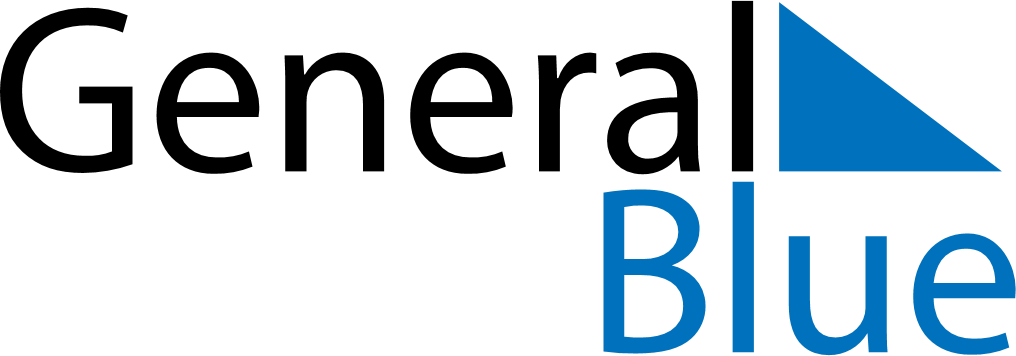 January 2022January 2022January 2022January 2022UkraineUkraineUkraineSundayMondayTuesdayWednesdayThursdayFridayFridaySaturday1New Year23456778New YearNew Year (substitute day)New Year (substitute day)Orthodox ChristmasOrthodox Christmas910111213141415161718192021212223242526272828293031